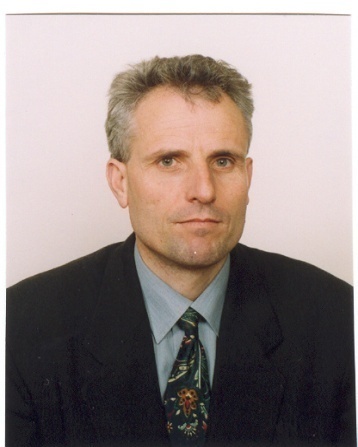 	Date of completion 28.12.2019MiddleFacultycurriculum vitae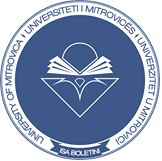 CURRENT POSITIONProf. DrPERSONAL DATAName and SurnameSYLEJMAN HYSENIAddressV. SHUPKOVC, 40000, Mitrovicë, KosovëTelephony++ 377 (0) 44 136 020Fax++381 (028) 538 135E-mail sylejman.hyseni@umib.net,, sylejman.hyseni@uni-pr.edu.sylejmanhyseni3@hotmail.comCitizenshipRepublic of Kosovo /AlbanianBirthday and placeGender15 MAY 1961 in  Mitrovice- KosoveMaleBlood group-SCHOOLING SCHOOLING SCHOOLING elementary• Date (from-to)• Date (from-to)• Date (from-to)September 1968- JUNE 1976September 1968- JUNE 1976• Name of Institution• Name of Institution• Name of Institution(E. S. “Velkobanasheviq) now “ Shemsi Ahmetii”  Mitrovice(E. S. “Velkobanasheviq) now “ Shemsi Ahmetii”  Mitrovice• Date (from-to)September 1976- JUNE 1980• Name of InstitutionS.S. “Silvira Tomasini” (Technical school BK”) Mitrovice• Date (from -to)September 1982- February 1987Name of InstitutionFaculty of Mining and Metallurgical - MitroviceDepartmentGeologyTitle DiplomaGeological -structural the mineral deposit of Pb-Zn ZijaçaField Mineral depositpostgraduate Studiespostgraduate StudiesYear1987/1991CountryBeogradInstitutionFaculty of Mining and Geology (Gjushina No. 7)thesisMetalogeny of the Pb-Zn mineral deposits Hajvali -Badovc. FieldMineral Deposits (Economic Geology)DoctorateYear1996/2000CountryTiranaInstitution Faculty of Geology and MiningDOCTORAL thesisMetalogenic features of mineralization of ore field polymetallic Hajvali-Badovc-KizhnicëField Mineral Deposits  (Economic Geology)TEACHING ACTIVITY1987-1997    Assistant  mineral deposits deparment:. Geology  & Mining1997/02    Lecturer in the subject fields of mineral deposit2002/06Lectures in the subjectMining economy dep. Mining and Economy of m.d2004/08Lectures in Geology of mineral deposits and Geology of sed.mineral.dep.and  Geodinamic. Master studies -MD Hydrothermal,genesis of  mineral deposits nonmetallic and Deposit of construction material.   2002/04 Deputy Dean in  FMM-Mitrovicë2003 /05 Bulletin editor of the Journal of scientific works, FM.M-Mitrovice.2004/05 chairman of the commission for reform and the drafting of plans and programs. Dep.Geol.2009/12 Senator i FGT in UP.2009 /2012 Lectures for. subject: Geology of min.dep.,Geodinamic, metallic min. Dep., Nonmetallic mineral deposit, Hydrothermal mineral deposit and Deposit of construction material 2012 /2013 Commission member and PhD studies2012/2014 Senator i FGT in UP.2014/15 Member of the study in University of Mitrovica2012/2016 Lectyres for subject: Geodinamic, geology of mineral deposit, Genesis of metallic mineral deposit, genesis of nonmineral deposit, and Economic Geology.1987/2016 Prof.Dr.. Sylejman Hyseni, during the pedagogical and professional work I oversee many candidates being engaged as Mentor, chairman, committee member of the doctoral, master, master, and basic studies, more than 165 candidate.2005 /2016 Prof.Dr.. Sylejman HyseniHe was also President and a member of the Commission for verification, recognition-equivalence of doctorates who have a PhD abroad. 2016 Members of the committee for drafting the regulations for doctoral studies.PROFESSIONAL EXPERIENCE1987/1990“Flotation mining Kizhnicë and  Artane " geologist in deposit Badovc1990-1999Be dismissed from work.1999-2005 Head of Geological Survey "Kizhnicë-Artana Mine”2005/09    2009/2011Associate professional in designing geological-technical services "in Kizhnicë and Artana mines"Responsible professional in private companies - breaking stones.Private companies responsible professional in search of metal Fe- NiChairman of reviewer committees in the fields projects in Mitrovica FMM.Professional collaborator in designing, geological projections service "Development and Technology Division," Enterprise Management TREPÇA-PAK, PI Mitrovica1. Slowey Ed. Hyseni. S & Durmishaj B: Comments on results of the ITT pulp check and confirmatory assay programme, 2001.2. Grupi i autorëve: Studimi dhe koncepti i punës së minierës së Artanës, 2001.3. Hyseni.S & Durmishaj B :Programi i zbutjes së ujit në minierën e Kizhnicë, 20024. Hyseni S, Durmishaj B, Hoxha G.: Elaborati I llogaritjes së rezervave ne vendburimin e gëlqeroreve Guri i  madh në Pasomë 20025. Hyseni.S, etj, Elaborati gjeologjiki i hulumtimeve gjeologjike në deponine e Kelmendit Mitrovicë. www.trepca-akp.com, 20106 .Gashi. Z, Hyseni S, Projekti i shfrytëzimit në vendburimit e Fe-oolitik në Reqakë –Shtime, shtator – Prishtinë. 2009.7. Hyseni.S &  Durmishaj B.Elaborati i klasifikimit dhe kategorizimit të rezervave dhe përcaktimi i cilësisë së andeziteve në Kizhnicë, 20058. Hyseni.S etj (2005), Elaborati i klasifikimit të kategorizimit të rezervave dhe përcaktimi I cilësisë së argjilave në F.M.N “Përparimi”, Skenderaj, (Arkiva KPMM), Prishtinë.9.Grupi i autorëve: Përgatitja e politikave dhe strategjisë për zhvillimin e hulumtimeve regjionale gjeologjike në Kosovë, Prishtinë, 2008.10.Hyseni. S, Elaborati i klasifikimit, kategorizimit të rezervave dhe përcaktimi i cilësisë së hekurit oolitik në vendburimin e Reqakut – SHTIME. Prishtinë, 2008.11. Hyseni.S  etj. Rimodelimi i detajizuar gjeologjik për Sibocin Jug-Perëndimor, Prishtinë 2009.12. Hyseni.S, etj, Elaborati gjeologjiki i hulumtimeve gjeologjike në deponinë e Kelmendit  Mitrovicë, 2010. www.trepca-akp.com13. Hyseni S etj, Përgatitja e politikave dhe strategjisë për zhvillimin e hulumtimeve regjionale gjeologjike në Kosovë, Drafti –II dhe III , MEM dhjetor,  Prishtinë, 2008/2009.14. Hyseni. S etj, Trepca tailings dams , Project ID: CA ID 002/10, Prishtine.15. Hyseni.S. Vlersimi i ndikimit ne mjedis per eksploatimin e gurit gelqerorë në Baicë, e Elshanit, Gllogoc 2011.16. Hyseni.S etj. Elaborati gjeologji i llogaritjes së rezervave dhe Vlerësimi gjeologo-ekonomik ne vendburimin e  gëlqerorëve në Kosmaç, Drenas 2012.TEXTSHe has written and published four scripts and three student texts. Mining economy  2003 (university booklet)Genesis of metallic mineral deposit   20011 ((university booklet)Genesis of nonmetallic mineral deposit  2011 (university booklet)Deposit of construction material  2015 (university booklet)TEXTSWORKS IN LOCAL NEWSPAPERS AND SYMPOSIUMBedri Durmishaj, Sylejman Hyseni & Ferat Shala                 Atlas Minerals Trepca,                  Mitrovicë, 2010                  www.trepca-akp.com   Sylejman Hyseni, Bedri Durmishaj                  Geology Dictionary (English-Albanian),                   Mitrovicë, 2011  Bedri Durmishaj, Sylejman Hyseni & Ferat Shala                Mineralogical Atlas Trepça,  Mitrovice, 2011 • Title of paper, Name of Conference / Symposium, country and date1. Hyseni.S ,(1987) Ndërtimi gjeologjik-struktural i vendburimit të plumb-zinkut Zijaça. Fakulteti i Xehetarisë dhe Metalurgjisë departamenti i gjeologjisë(Punim diplome), Mitrovicë.2. Hyseni.S,(2000),  Tiparet morfologo-gjenetike të mineralizimeve polimetalore të fushës xeherore Hajvali-Badovc-Kizhnicë dhe potenciali industrial. Mikrotezë– Tiranë.3. Hyseni.S, (2000), Veçoritë metalogjenike të mineralizimeve polimetalore të fushës xeherore Hajvali-Badovc-Kizhnicë (Punim Disertacionit), Tiranë.4. Hyseni.S & Alliu.I  (1999):”Veçoritë gjeologjike dhe metalogjenike të fushës xeherore Hajvali-Badovc-Kishnicë,”(Kosovë). Buletini i Shkencave Gjeologjike, Nr.1 - Tiranë.5. Hyseni.S &Durmishaj B (2000), :” Humbjet dhe varfërimi i xehrorit të plumb-zinkut në vendburimin e Badovcit. Buletini i Shkencae Teknike, Nr.2- Tiranë.6. Hyseni.S & Durmishaj B (2002); Gjendja dhe perspektiva e vendburimeve të plumbit dhe zinkut në Kosovë. Zhvillimi i qendrueshem tekniko-teknologjik dhe mjedisi Prishtinë, 19 prill .7. Hyseni.S & Zeqiri. I (2002), Ndryshueshmeria e komponenteve të Pb-Zn në vendburimin e Badovcit. Buletini SH.L.T, Vol.2 Mitrovicë.8. Hyseni.S & Durmishaj B (2002), Paraqitja e strukturave parësore në vendburimin e Hajvalisë, Tiranë.10. Hyseni.S, Zeqiri. I, Ibrahimi. Sh & Durmishaj B (2004),  Ndikimi i punimeve minerare në mbrotjën e ambientit. Gjendja dhe perspektiva e inxhinierisë mekanike , Simpoziumi i I, – Prishtinë.11. Hyseni.S, Frangu.S & Durmishaj B (2003), Gjeologjia dhe vendburimet jo metalore si bazë për prodhimin e materjaleve në Kosovë. Simpoziumi i III, Materjalet dhe përdorimi i tyre, - Prishtinë.12. Hyseni.S, Durmishaj B, Frangu.S & Fetahu.B (2004),  Humbjet dhe varfërimi i xehrorit të plumb-zinkut në vendburimin e Hajvalisë. . Buletini Nr.1 F.X.M - Mitrovicë.13. Hyseni.S, Durmishaj B, Frangu.S & Fetahu.B (2004), Ndërtimi gjeologjik-mineralogjik dhe llogaritja e rezervave gjeologjike për trupin xeheror 13 në vendburimin e Badovcit. Buletini Nr.2 F.X.M-Mitrovicë .14. Goskolli. E, Jorgji.V, Zeqiri. I, & Hyseni. S (2004) :Vlersimi ekonomik i vendburimeve të mineraleve të dobishme me anë të klasifikimit ndërkombtar të rezervave. Buletini Nr.2 F. X. M. Mitrovicë.15. Durmishaj B, Hyseni.S, Hoxha.G & Frangu.S(2003), Shperndarja e Pb-Zn nga sipërfaqja në drejtim të thellësisë së vendburimit të Hajvalisë. Buletini Nr.1 F.X.M- Mitrovice..16.Durmishaj B, Tashko.A & Hysen. S (2003),  Disa ligjësi të përhapjës së Zn dhe Pb në vendburimin e Hajvalisë. B.SH.GJ. Nr.1 Tiranë-2003.17. Berisha.S, Gashi.S, Fejza.I & Hyseni. S (2004): Pastrimi i ujrave të ndotura me membramat e osmoses së kundërt. . Buletini Nr.2 F.X.M, Mitrovicë.18. Hyseni.S, Durmishaj. B, Fetahu B,  Frangu. S (2005),  Trajtimi i deponisë së sterilit në aspektin e mbrojtjës së mjedisit në Kizhnicë. SH.T.M të Kosovës.  Prishtinë 19.  Fetahaj.B,  Hyseni.S (2007), Artana-Vendburimi minerar më në zë i Kosovës,,EK.SH. Nr. 2TiraneShpërndarja      20. Durmishaj.B, Hyseni (2007), Shperndarja Pb dhe Zn në vendburimin e Badovcit. (Potencialet gjeominerare–strategjia dhe menaxhimi i tyre ( Simp.SH.N, 27-30 shtator-Mitrovicë).21. Durmishaj B, Hyseni S, Fetahaj. B (2010), Permbajtja dhe shperndarja e Pb-Zn ne    vendburimin e Kizhnices. Akademia e shkences dhe e Arteve e Kosoves – KERKIME 18. pp 79-92. Prishtine.22. Hyseni S, Durmishaj.B, Fetahaj.B (2010), Mineral deposit lead-zinc Artana  and estimeted geologica resources l. Akademia e shkences dhe e Arteve e Kosoves – KERKIME 18.pp 73-78 . Prishtine.23. Abazi.Sh, Hyseni.S, Durmishaj.B, Krasniqi.K (2011)     Perspektiva e hulumtimeve te     mineralizimeve te hekurit oolitik ne Kosove. Alb-shkenca VI (Poster), 01-04 shtator. www.alb-shkenca.org., Prishtine.24. Abazi.Sh, Hyseni.S, Durmishja.B, Krasniqi.R (2012), Perspective research laterite of the Ni-silicate in Kosovo. Tirane25. Krasniqi.R, Kodra.A, Hyseni.S, Dibra.A, Gashi.J (2012), Magnesite mineral reserve in deposite Dubovc. Tirane. Hyseni S etj (2009Tiranë.Kelmendi.M, Kadriu. S, Sadiku.M, Aliu.M, Edona.S, Hyseni. S (2018), Assessment of drinking water quality of Kopiliq village in Skenderaj, Kosovo. Journal of water and Land Devolopment , Vol 39, pp 61-65, DOI: 10.2478/jwld-2018-0059.Kadriu. S, Aliu.M, Hyseni.S, Sadiku.M, Mulliqi.I (2017), The impact of riviers Drenica, Prishtevke, Graqanka, on pollution of the river Sitnica with heavy metals. Vol12/7 pp- 2172- 2176 (ISSN 1819-6608), www.arpnjournals.com.Durmishaj.B,  Hyseni.S (2016), Some differences on Py-Sph-Ga Mineral phases In Hajvalia-Badovce-Kizhnice and Artana mine (Electronic microprobe analyses), Trepca ore belt, Kosovo. VOL 4,pp :12-16 ( ISSUE 1 12 ISSN 2347-4289), http://www.ijteee.org/ Operta.M , Hyseni.S (2016), Mineral Resources metallogenic zone Borovica-Vares –Cevlanovic (Bi H), VOL 4,pp :12-16 ( ISSUE 1 12 ISSN 2347-4289), http://www.ijteee.org/Durmishaj.B, Hyseni.S Kelmend.M (2015), Geochemical association of the sulfides of lead-zinc mineralization in Trepça mineral belt- Kizhnica mine, Kosovo.  Volume – 3 Issue. Pp 1-4, (ISSN 2348-0254) ,India,www.woarjournals.org/IJGAES.Durmishaj.B, Hyseni.S, Tashko.A , Zabeli.M (2015), Main geochemical    association of the         sulfides of lead zinc mineralization in Trepça mineral belt- Badovc          mine, Kosovo. Vol.10 /10. Pp.4471-4477 (ISSN 1819- 6608) USA.www.arpnjournal.comDurmishaj.B, Hyseni.S, Tashko.A (2014), The main geochemical association of the sulfides of lead-zinc mineralization in Trepça mineral Belt- Hajvalia mine, Kosovo. Vol.9/8.  Pp . 1376-1380 (ISSN 1819-6608)USA.www.arpnjournal.com.Durmishaj.B, Hyseni.S, Alliu.I (2014), Chemical Vertical Zonality in Silicate Nickel Deposit in Gllavica, Republic of Kosovo. Journal of Geological Resource and Engineering 2. Pp 94-98. (ISSN:2328-2193) USA. http://www.davidpublishing.com/Hyseni.S, Durmishaj.B, Berisha.A  (2013), The distribution of Fe and Mn in mineral deposit Stan Terg, Kosovo. Vol. 3 , (1): pp 5-8,  (ISSN 2249-9695) Indi. www.urpjournals.com Hyseni.S, Durmishaj.B, Bytyqi.A, Alliu.I, Berisha.A (2013), Cost Benefit     Analysis in Kosmaç limestone deposit Republic of KosovoVol.01, (03):pp 664–672 P(ISSN 1819-6608); (E-ISSN 2301-8038).  http://www.insikapub.com/Operta. M, Hyseni. S (2013), Thermal mineral waters in Bosnia and Herzegovina as well as the potential for tourism development. Vol. x, (x) : pp xx-xx, (ISSN 2249-9695) Indi. www.urpjournals.comHyseni.S, Durmishaj.B, Alliu.I, Tahiri.I, Operta.M (2012), Flows and exploitation metals through processing polymineral lead and zinc in the concentrator Stan Terg, Trepça. Vol 7 (3):pp 484-489. Turkey, (ISSN 1307-0428) www.jieas.comHyseni.S,Durmishaj.B,Tahiri.I,Halili.H, Abazi.Sh (2012), Research perspective of mineralized Cu, Fe, Pb and Zn in the region Binçes-Debellde, Republic of Kosovo. Vol. 7 (2): pp 219--224.   Turkey,  (ISSN 1307-0428) www.jieas.comHyseni.S, Kelemdi.M, Durmishaj.B (2012),  Distribution Optiminizing Particle Size of Quartz Sand “XELLA” Factory in Kosovo . IJET, Vol.2/ 5 pp 791-794,.ISSN: 2049-3444 © 2012 UK, London http://www.iet-journals.org/Hyseni.S, Durmishaj.B,Bytyqi.A, Krasniqi.A, Abazi.Sh. (2012)  Lost  metals throught processing polymineral lead and zinc in the flotation Stan Terg, TREPÇA. ARPN, Vol7/3 pp 251-255, USA.  www.arpnjournal.com.Operta. M , Hyseni. S, Salihovic.S (2012),Chlorite group minerals from the amphibolite facies metamorphic rocks of Krivaja-Konjuh Ultramafic massif in Bosnia and Herzegovina. Vol 7/6 , USA, www.arpnjournal.com.Durmishaj.B, Hyseni.S, Tashko.A, Kelemendi.M, etj. (2012), Main geochemical association of the sulfides lead-zinc mineralization in Trepça mineral belt- Artana mine, Kosovo.  ARPN, Vol 7/5 pp 538-542, USA. www.arpnjournal.com.Operta.M , Hyseni. S, Durmishaj.B (2012), The results of Chemical Reseaeches on Mineral Phases in Metamorfic Rocks of the Krivaja-Konjuh Ophiolite Complex (Bosnia and Herzegovina). J. Basic. Appl. Sci. Res., 2(6)6022-6035, JBASAR  www.textroad.com. Saudi Arabia.Operta.M , Hyseni. S (2012), Krivaja-Konjuh Ophiolite Complex in Bosnia and Herzegovina Addition to Study on Mineral Composition of Metamorphic Rocks. IJET, Vol 2/4 pp 653-663. ISSN: 2049-3444 © 2012 UK, London. http://www.iet-journals.org/.Operta.M , Pamuk.S, Hyseni.S (2011), Geoloske karakteristike krecnjaka lezista Stijene kod  Varesa i mogucnost njihove primjene. Zbornik Radova IV  Savetovanja Geologa Bosne i Hercegovine pp 84 – 93. Sarajevo, (28-29.10 2011).  Durmishaj.B, Hyseni.S (2011), Perberja kimike e mineraleve kryesore    xeheformojes Pb dhe Zn ne vendburimin  “Perroi i ngjyrosur” – Artane, Kosove.  Aktet Vol, IV, Nr.2, pp 227-233. www.alb-shkenca.org., Tirane.Durmishaj.B, Hyseni.S, Shala.F (2011), Atlasi i mineraleve te Trepçës   GEOCHRONIQUE , Magazine  des   Geosciences Juin.brgm N0 118 pp.56, Paris. www.sgfr.org.Logos, France.Hyseni. S, Durmishaj .B, Berisha.A, Operta.M (2011),   Accompanying Elements and their   Distribution by Levels VII-X in the Mineral Deposit Stan Terg - "Trepça  J. Basic. Appl. Sci. Res., 1(8) 832-836, (JBASR),  www.textroad.com      Saudi Arabia.Operta.M ,Pamuk.S, Hyseni.S  (2011), Geological characteristics of the Prusacka River catchment area in Bosnia and Herzegovina. Vol 6 (2) pp.225-232. Turkey. www.jieas.com.Operta.M,Hyseni.S,Balen.D,Slihoviq.S,Durmishaj.B(2011),Garnet group minerals from the amphibolite facies metamorphic rocks of Krivaja-Konjuh ultramafic massif in Bosnia and Herzegovina ARPN, Vol 6 /7  pp 20-28, USA         www.arpnjournal.com.Hyseni S, Operta. M, Durmishaj.B, Berisha.A (2011),The Trepça mineral belt of Pb-Zn-Ag-Au and morphological characteristic of ore bodies, Kosovo (in press;  Geoloski glasnik Br.38. Federalin Zavod za Geologiju  Sarajevo).Hyseni S, Operta. M, Durmishaj.B, Berisha.A  (2011), Zonality of  mineralization in the mineral deposit       Stan Tërg “Trepça. (in press; Geoloski glasnik Br.38. Federalin Zavod za Geologiju  Sarajevo.Durmishaj B, Hyseni S (2010), Pb-Zn Sulphide mineralization of Hajvalia-Badovc-Kizhnica and Artana Ore field , Kosova: Geology and sulphur Isotopic Composition . Vol. 5 (4): pp 514-522. Turkey. www.jieas.com.Hyseni S, Durmishaj B (2010), Lost metals throught processing polymineral lead zinc in the flotation Badovc, Kosovo. Vol. 5 (3): pp 369-374. Turkey. www.jieas.com.Durmishaj B, Hyseni S (2010), Lead and zinc Contents and Distribution in Mineral Deposit of Përroi i ngjyrosur-Artanë ore Field (Kosovo). Vol 5/2,  pp.195-204, Turkey. www.jieas.com .Hyseni S, Durmishaj B (2010), Trepça Ore Belt and lead  and zinc distribution in Badovc  mineral deposit, Kosovo (SE Europe), ARPN, Vol 5 /8  pp 1-9,  USA, www.arpnjournal.com.Hyseni S, Durmishaj B (2010), Trepça Ore Belt and lead  and zinc distribution in Badovc  mineral deposit, Kosovo (SE Europe), ARPN, Vol 5 /8  pp 1-9,  USA, www.arpnjournal.com.Hyseni S, Durmishaj B (2010), Trepça Ore Belt and Stan Terg mine-Geological overview and interpretation, Kosovo {SE Europe}. Geologija 53/1, 87-92 Ljubljana www.geo-zs.si.Hyseni S, Durmishaj B (2010), Trepça Ore Belt and Belloberdo Mineral deposit-Geological overview and interpretation, Kosovo. Vol 5/2,  pp.260-265, Turkey. www.jieas.com.Krasniqi. R,   Hyseni. S (2009), Fusha xeherore e Golushes. IASH- IV, shtator Tetove.Title of paper, Name of conference / symposium, place and dateTitle of paper, Name of conference / symposium, place and datePARTICIPATION IN CONGRESSESHyseni.S & Durmishaj B (2004), Clay for raw building materials in Skenderaj- Kosovo. European Conference on Raw Building Materials and coal: New Perspectives; Sarajevo.Hyseni.S etj. (2006), Estimated geological resources of the Artana lead and zinc mine. 14-16. maj 2006, Kolorado SHBA. Hyseni.S (2007), Lost metals throught processing polymineral lead zinc in the flotation Badovc. K-XII-th Balkan Mineral Processing Congress-  10-14 qeshor 2007 Delphi-Athinë.          4.   Hyseni.S, Vrajolli. H, Muzaçi.R & Durmishaj B (2005): Lost metals through processing polymineral lead zinc in the flotation Badovc. K-XI Ballkanic-Durrës.5.  Hyseni S, Durmishaj.B etj (2010), Determining the age of mining facilities in  Artana  with Carbon Isotopes  14 C, Republic of Kosovo. Tecnics and Tenologies, vol. VIII,  pp 63-67.  Plovdiv-Bullgari  (ISSN 1311-9192).  6. Operta.M , Hyseni.S (2010), Geological structure potentiality and qualitative characteristics of the limestone reservoir rocks near Varesh  (BH). Tecnics and   Tenologies vol. VIII,  pp 54-62. Plovdiv-Bullgari  (ISSN 1311-9192 ).  7.  Kelmendi.M, Baruti.B, Hyseni.S, Durmishaj.B, (2011) , The inflluence of industrial deposition in earth pollution with heavy metals in Mitrovica.  SGEM 20-25 June, 11th IMSG ,Vol.III pp,701-708, www.sgem.org, Bulgaria.8.  Abazi.Sh, Hyseni.S, Durmishja.B,Tmava.A (2011), Exploration  mineralisation and perspective of  iron Oolitic in Reqak,Kosova. SGEM20-25 June, 11th IMSG Vol.I pp,77-82, www.sgem.org, Bulgaria.         9.   Tahiri.I,Tahiri.D, Ajeti.I, Hyseni.S, Durmishaj.B,Balaj.N Islam.H (2012), Economic resources in function of the economic development of Kosovo. SGEM 17-23 June, 12th IMSG Vol.IV pp,913- 917, www.sgem.org, Bulgaria.        10.   Kutllofci. F, Hyseni. S, (2013) Hydrogeochemical characteristics of water in Stan Terg deposit, Trepça. SGEM 18-23 June, 13th IMSG Vol.IVpp,xx- xx, www.sgem.org, Bulgaria.11.  Hyseni.S, Durmishaj. B, Bytyqi.  (2014), Cost benefit analysis in Vermnice limestone deposit Republic of Kosovo.  The Ninth International Symposium on Economic Geology "Mineral Resources Odyssey"  30th-31st  May 2014, Bucharest, Romania12.   Hyseni.S, Durmishaj.B, Bytyqi.A, Alliu.I, Kelmendi.M (2014), Sulfur content of  coal deposit  sibovci, Republic of Kosovo. VIII International Brown Coal Mining Congress. Poland.PARTICIPATION IN PROJECTSTitle of paper, Name of Conference / Symposium, place and dateProfessional projects, geological paper elaborates, revisions to projects in groups with local and international experts over thirty numbered.ITT Kosova Consortium LTD,CSA-Ireland, TEC-Ingenierie-Francë, Geological Consultant England & Canada Los Pagos, USA etj., Caliburn Group, Prishtinë, ocal companies Trepca under KPA administration, etc.. Soal – AlbaniaLG-Fundation Special – branch in KosovoConsultancy- Egnatia Resources –Inc)Other mem- Association of Geologists of the World from 2003 onwards based in the USA (Society of Economic Geologist www.segweb.org)Board member of the journal  Journal of Engineering and Applied Sciences (JEAS) - ARPN Journals (http://www.arpnjournals.com/jeas/index.htm)  me seli ne SHBA.Board member of the journal Journal of Geological Resource and Engineering- me seli ne  SHBA.Board member of the journal Editorial Board- Journal of Environment & Agricultural Studies, me seli ne Indi.Board member of the journal http://inventi.in/journal/editorial_board/impact/71/aerospace-engineering.OTHER membershipKOURSE AND TRAININGCenter for Excellence in Teaching at the University of Prishtina 2008Specialization in the country and abroadWe work professionally with international expert in "Mining Kizhnicë and Artana"and in 2003 in Germany, Greece, Austria, Albania, Macedonia, etc.LANGUAGESAnglisht        SERBOKROATISHT           Esperanto• LeximiExcellent               excellent                              good         	• ShkrimiExcellent               excellent                               good            	• Te folurGood                    excellent                               good                              Signaturei _____________________________